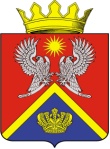 АДМИНИСТРАЦИЯ СУРОВИКИНСКОГО МУНИЦИПАЛЬНОГО РАЙОНА ВОЛГОГРАДСКОЙ ОБЛАСТИПОСТАНОВЛЕНИЕот10.02.2022                                       № 115О внесении изменений в постановление администрации Суровикинского муниципального района Волгоградской области от 22.08.2019 № 686«Об утверждении Перечня нормативных правовых актов и их отдельных частей, содержащих обязательные требования, требования, установленныемуниципальными правовыми актами, оценка соблюдениякоторых является предметом муниципального земельного контроля  на территории Суровикинского муниципального района Волгоградской области»         Администрация Суровикинского муниципального района Волгоградской области постановляет:Внести в постановление администрации Суровикинского муниципального района Волгоградской области от 22.08.2019 № 686  «Об утверждении Перечня нормативных правовых актов и их отдельных частей, содержащих обязательные требования, требования, установленные муниципальными правовыми актами, оценка соблюдения которых является предметом муниципального земельного контроля  на территории Суровикинского муниципального района Волгоградской области» (далее – постановление) следующие изменения:1) преамбулу постановления изложить в следующей редакции:         « В соответствии с Федеральными законами от 06.10.2003 № 131 – ФЗ      «Об общих принципах организации местного самоуправления в Российской Федерации», от 31.07.2020 № 248-ФЗ «О государственном контроле (надзоре) и муниципальном контроле в Российской Федерации» и руководствуясь Уставом Суровикинского муниципального района Волгоградской области, администрация Суровикинского муниципального района Волгоградской областипостановляет: »;Перечень нормативных правовых актов  и их отдельных частей, содержащих обязательные требования, требования, установленные муниципальными правовыми актами, оценка соблюдения которых является предметом муниципального земельного контроля  на территории Суровикинского муниципального района Волгоградской области, утвержденный постановлением, изложить в новой редакции согласно приложению к настоящему постановлению.Настоящее постановление разместить на официальном сайте администрации Суровикинского муниципального района Волгоградской области в информационно - телекоммуникационной сети «Интернет». Глава Суровикинскогомуниципального района                                                                         Р.А. Слива